О направлении информацииУважаемая Татьяна Георгиевна!        Направляю информацию о практике работы муниципального образования Нефтеюганский район по теме «О развитии кадрового потенциала и привлечении молодых специалистов для работы в образовательных учреждениях Нефтеюганского района».Директор департамента                                                     Н.В. Котова                                                           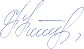 Пайвина Светлана Дмитриевна,департамент образованияи молодежной политики,заместитель директора,8(3463)223811, payvinasd@admoil.ru«О развитии кадрового потенциала и привлечении молодых специалистов для работы в образовательных учреждениях Нефтеюганского района»         Для обеспечения конкурентоспособности и качества образования необходимы профессиональные педагогические кадры, способные эффективно решать поставленные национальным проектом «Образование» задачи, а также эффективно управляющие системой образования  руководители.В 2020-2021 учебном году 468 педагогических работников прошли обучение по дополнительным профессиональным образовательным программам. 10 педагогов образовательных организаций района в очном формате прошли обучение в г. Калининграде по теме: «Создание условий для успешного сопровождения сети Центров образования «Точка Роста». В октябре 2021 года руководители центров образования «Точка роста» Нефтеюганского района приняли участие в форуме педагогов УРФО «Точка роста: инфраструктура нацпроекта «Образование» для развития способностей и талантов детей» в г.Верхняя Пышма, получили благодарственные письма организаторов форума, как активные участники мероприятия.Аттестацию прошли 112 педагогов, из них 57 человек получили высшую квалификационную категорию. Большая роль в повышении профессионального мастерства педагогов отводится сложившейся системе конкурсов и мероприятий по формированию позитивного социального имиджа педагогов, которые реализуются на муниципальном, окружном и всероссийском уровнях:Пойковская школа №1 вошла в сотню лучших по итогам IV Всероссийского конкурса «100 лучших школ России» в номинации «Лучшая средняя общеобразовательная школа». Директор –Кокорев Владимир Николаевич.Конкурс проводился в целях повышения качества и открытости образования в Российской Федерации.           Лауреатом Открытого межрегионального конкурса «100 Престижных образовательных организаций России» стал Центр развития ребенка -детский сад «Родничок» - заведующий - Никитина Наталья Викторовна.         Диплом лауреата  Всероссийского конкурса «Лучшая дошкольная образовательная организация - 2021» у детского сада «Солнышко» пгт.Пойковский - заведующий –Авершина Анна Сергеевна.         Морозова Елена Николаевна, директор Пойковской средней общеобразовательной школы № 2 награждена Орденом «Почетный гражданин России» межрегиональной общественной организации патриотического воспитания граждан «Гражданское общество». Свидетельство о включении в федеральный электронный реестр «Доска почета России» в раздел «Наука. Образование. Просвещение» получила Пойковская средняя школа № 4 –директор - Иванова Любовь Александровна.          В соответствии с приказом Минпросвещения России от 11 августа 2021 года учитель химии Пойковской школы № 2 Шаль Олеся Васильевна стала обладателем гранта Президента Российской Федерации за достижения в педагогической деятельности.Сухопарова Дарья Владимировна – воспитатель детского сада "Солнышко" г.п.Пойковский – победитель Всероссийского конкурса "Моя страна – моя Россия".        По доброй традиции на августовском педагогическом совещании 6  лучших педагогов получили грант Главы Нефтеюганского района.         В Нефтеюганском районе сохраняется положительная динамика по привлечению и закреплению молодых специалистов. В системе образования муниципалитета трудятся 148 педагогов и 2 руководителя в возрасте до 35 лет.  Давлетшина Арина Сергеевна – учитель биологии Обь-Юганской школы –победитель муниципального этапа конкурса профессионального мастерства «Педагог года - 2021» вошла в число финалистов регионального этапа конкурса в номинации «Педагогический дебют», а также получила диплом «Педагог XXI века».Весной 2021 года она представила Нефтеюганский район на Всероссийском форуме молодых педагогов «Профессия. Призвание. Искусство», который проходил в городе Гатчина Ленинградской области. В нем приняли участие порядка 300 педагогов в возрасте до 35 лет из 67 регионов России, в их числе - победители и лауреаты Всероссийского конкурса "Учитель года России", других профессиональных конкурсов.            В окружном конкурсе "Портфолио молодого педагога" стали призёрами: Овчинникова Анастасия Олеговна – воспитатель детского сада "В гостях у сказки" и Смирнова Елена Алексеевна – воспитатель Центра развития ребёнка – детский сад "Родничок".В целях поддержки молодых специалистов, а также закрепления педагогических кадров, молодым специалистам из числа педагогических работников в Нефтеюганском районе установлены следующие меры поддержки:-Единовременная выплата в размере двух должностных окладов по основной занимаемой должности с учетом районного коэффициента, процентной надбавки к заработной плате за работу в районах Крайнего Севера и приравненных к ним местностях, которая предоставляется один раз по основному месту работы в течение месяца после поступления на работу. -Ежемесячная доплата в течение первых двух лет работы по специальности в размере 1000 рублей с учетом районного коэффициента и процентной надбавки к заработной плате за работу в районах Крайнего Севера и приравненных к ним местностях.            Таким образом – возможности системы образования Нефтеюганского района, его кадровый потенциал обеспечивают достойный уровень образования на всех его ступенях и  направлениях.           Достижению целевых показателей регионального проекта «Современная школа», в части включения педагогов в систему непрерывного обновления профессиональных знаний, способствуют курсы повышения квалификации для педагогических работников, проведение процедуры аттестации, дни открытых дверей в образовательных учреждениях, сессии «Школы молодого педагога», конкурсы профессионального мастерства «Педагог года» и развитие института наставничества в системе образования.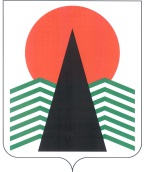 Администрация Нефтеюганского района ДЕПАРТАМЕНТ  ОБРАЗОВАНИя и  молодежной  политики 3 мкр., 21 д., г. Нефтеюганск,Ханты-Мансийский автономный округ - Югра, 628309Телефоны: (3463) 25-01-56; факс: 29-00-57E-mail: conra@admoil.ru; http://www.admoil.ruАдминистрация Нефтеюганского района ДЕПАРТАМЕНТ  ОБРАЗОВАНИя и  молодежной  политики 3 мкр., 21 д., г. Нефтеюганск,Ханты-Мансийский автономный округ - Югра, 628309Телефоны: (3463) 25-01-56; факс: 29-00-57E-mail: conra@admoil.ru; http://www.admoil.ruАдминистрация Нефтеюганского района ДЕПАРТАМЕНТ  ОБРАЗОВАНИя и  молодежной  политики 3 мкр., 21 д., г. Нефтеюганск,Ханты-Мансийский автономный округ - Югра, 628309Телефоны: (3463) 25-01-56; факс: 29-00-57E-mail: conra@admoil.ru; http://www.admoil.ruАдминистрация Нефтеюганского района ДЕПАРТАМЕНТ  ОБРАЗОВАНИя и  молодежной  политики 3 мкр., 21 д., г. Нефтеюганск,Ханты-Мансийский автономный округ - Югра, 628309Телефоны: (3463) 25-01-56; факс: 29-00-57E-mail: conra@admoil.ru; http://www.admoil.ruАдминистрация Нефтеюганского района ДЕПАРТАМЕНТ  ОБРАЗОВАНИя и  молодежной  политики 3 мкр., 21 д., г. Нефтеюганск,Ханты-Мансийский автономный округ - Югра, 628309Телефоны: (3463) 25-01-56; факс: 29-00-57E-mail: conra@admoil.ru; http://www.admoil.ruАдминистрация Нефтеюганского района ДЕПАРТАМЕНТ  ОБРАЗОВАНИя и  молодежной  политики 3 мкр., 21 д., г. Нефтеюганск,Ханты-Мансийский автономный округ - Югра, 628309Телефоны: (3463) 25-01-56; факс: 29-00-57E-mail: conra@admoil.ru; http://www.admoil.ruАдминистрация Нефтеюганского района ДЕПАРТАМЕНТ  ОБРАЗОВАНИя и  молодежной  политики 3 мкр., 21 д., г. Нефтеюганск,Ханты-Мансийский автономный округ - Югра, 628309Телефоны: (3463) 25-01-56; факс: 29-00-57E-mail: conra@admoil.ru; http://www.admoil.ruАдминистрация Нефтеюганского района ДЕПАРТАМЕНТ  ОБРАЗОВАНИя и  молодежной  политики 3 мкр., 21 д., г. Нефтеюганск,Ханты-Мансийский автономный округ - Югра, 628309Телефоны: (3463) 25-01-56; факс: 29-00-57E-mail: conra@admoil.ru; http://www.admoil.ruАдминистрация Нефтеюганского района ДЕПАРТАМЕНТ  ОБРАЗОВАНИя и  молодежной  политики 3 мкр., 21 д., г. Нефтеюганск,Ханты-Мансийский автономный округ - Югра, 628309Телефоны: (3463) 25-01-56; факс: 29-00-57E-mail: conra@admoil.ru; http://www.admoil.ruАдминистрация Нефтеюганского района ДЕПАРТАМЕНТ  ОБРАЗОВАНИя и  молодежной  политики 3 мкр., 21 д., г. Нефтеюганск,Ханты-Мансийский автономный округ - Югра, 628309Телефоны: (3463) 25-01-56; факс: 29-00-57E-mail: conra@admoil.ru; http://www.admoil.ruАдминистрация Нефтеюганского района ДЕПАРТАМЕНТ  ОБРАЗОВАНИя и  молодежной  политики 3 мкр., 21 д., г. Нефтеюганск,Ханты-Мансийский автономный округ - Югра, 628309Телефоны: (3463) 25-01-56; факс: 29-00-57E-mail: conra@admoil.ru; http://www.admoil.ruАдминистрация Нефтеюганского района ДЕПАРТАМЕНТ  ОБРАЗОВАНИя и  молодежной  политики 3 мкр., 21 д., г. Нефтеюганск,Ханты-Мансийский автономный округ - Югра, 628309Телефоны: (3463) 25-01-56; факс: 29-00-57E-mail: conra@admoil.ru; http://www.admoil.ruАдминистрация Нефтеюганского района ДЕПАРТАМЕНТ  ОБРАЗОВАНИя и  молодежной  политики 3 мкр., 21 д., г. Нефтеюганск,Ханты-Мансийский автономный округ - Югра, 628309Телефоны: (3463) 25-01-56; факс: 29-00-57E-mail: conra@admoil.ru; http://www.admoil.ruАдминистрация Нефтеюганского района ДЕПАРТАМЕНТ  ОБРАЗОВАНИя и  молодежной  политики 3 мкр., 21 д., г. Нефтеюганск,Ханты-Мансийский автономный округ - Югра, 628309Телефоны: (3463) 25-01-56; факс: 29-00-57E-mail: conra@admoil.ru; http://www.admoil.ruПредседателю Думы Нефтеюганского районаКотовой Т.Г.02.11.202102.11.202102.11.202102.11.2021№11-исх-5294На №16-исх-283от27.10.202127.10.202127.10.2021